ANALISIS GAYA KEPEMIMPINAN PADA HOTEL BROTHERS INN BABARSARI YOGYAKARTANurul FatimahAbstrakPenelitian ini bertujuan untuk mengetahui indikator-indikator gaya kepemimpinan pada Hotel Brothers Inn Babarsari Yogyakarta. Populasi dalam penelitian ini adalah karyawan Hotel Brothers Inn Babarsari Yogyakarta. Sampel dalam penelitian yaitu kayawan tetap Hotel Brothers Inn Babarsari Yogyakarta berjumlah 25 karyawan. Adapun teknik pengumpulan data dilakukan melalui observasi dan kuesioner. Pengujian statistik yang digunakan adalah dengan uji validitas, uji reliabilitas, dan rata-rata hitung. Uji validitas nilai r hitung > r tabel atau r hitung > 0,396 , sehingga seluruh indikator gaya kepemimpinan yang digunakan dalam penelitian ini dikatakan valid. Uji reliabilitas gaya kepemimpinan yang didapat sebesar 0,895 lebih besar dari 0,6 , sehingga instrumen penelitian yang digunakan untuk mengukur variabel penelitian ini dikatakan reliabel. Kesimpulan dari hasil keseluruhan penelitian indikator gaya kepemimpinan menunjukkan nilai rata-rata sebesar 3,11 yang termasuk kategori setuju. Hasil penelitian menunjukkan nilai rata-rata indikator kemampuan mengambil keputusan sebesar 3,10 yang termasuk ke dalam kategori setuju. Hasil penelitian menunjukkan nilai rata-rata indikator kemampuan memotivasi sebesar 3,10 yang termasuk ke dalam kategori setuju. Hasil penelitian menunjukkan nilai rata-rata indikator kemampuan komunikasi sebesar 3,14 yang termasuk ke dalam kategori setuju. Hasil penelitian menunjukkan nilai rata-rata indikator kemampuan mengendalikan bawahan sebesar 3,18 yang termasuk ke dalam kategori setuju. Hasil penelitian menunjukkan nilai rata-rata indikator tanggung jawab sebesar 3,06 yang termasuk ke dalam kategori setuju. Hasil penelitian menunjukkan nilai rata-rata indikator kemampuan mengendalikan emosional sebesar 3,08 yang termasuk ke dalam kategori setuju.Kata Kunci: Gaya Kepemimpinan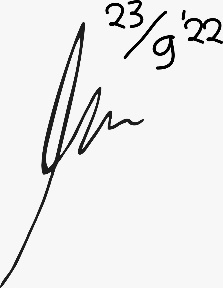 ANALYSIS OF LEADERSHIP STYLE AT THE BROTHERS INN BABARSARI HOTEL YOGYAKARTANurul FatimahAbstractThis study aims to determine the indicators of leadership style at the Brothers Inn Babarsari Hotel Yogyakarta. The population in this study were employees of Hotel Brothers Inn Babarsari Yogyakarta. The sample in the study, namely the permanent kayawan of Hotel Brothers Inn Babarsari Yogyakarta, amounted to 25 employees. The data collection technique is carried out through observation and questionnaires. The statistical tests used are validity tests, reability tests, and calculated averages. The validity test of the value of r count > r table or r count > 0.396 , so that all indicators of leadership style used in this study are said to be valid. The leadership style reability test obtained by 0.895 is greater than 0.6, so the research instrument used to measure the variables of this study is said to be reliable. The conclusions from the overall results of the study of leadership style indicators showed an average value of 3.11 which belonged to the category of agreeing. The results showed an average value of the decision-making ability indicator of 3.10 which is included in the agreeing category. The results showed the average value of the motivating ability indicator of 3.10 which is included in the category of agreeing. The results showed an average value of communication ability indicators of 3.14 which were included in the agreed category. The results showed the average value of the indicator of the ability to control subordinates by 3.18 which belonged to the category of agreeing. The results showed an average value of responsibility indicators of 3.06 which was included in the agreed category. The results showed an average value of emotional control ability indicators of 3.08 which fall into the agreed category.Keywords: Leadership Style